StartersFrench Connection EscargotRoasted in the Shell & Sautéed in Butter, Garlic, Herbs de Provence & White wine                   11.95Crispy CalamariServed with sweet chili & tarragon mustard aoli dipping sauce	11.95Chips, Rings & FriesSteak fries, Sweet potato fries, Onion rings, Hose chips
 or any combo served with Kelly’s ketchup &  Ranch dipping sauce	7.95Shrimp CocktailJumbo Shrimp  in a Chilled court bouillon. Served with Kelly’s Spicy Cocktail sauce
 & fresh Atomic Horseradish	15.95Steamed Little Neck ClamsSpicy tomato broth laced with bacon, white wine, garlic & served with grilled bread	12.95Soups and SaladsHouse SaladSeasonal salad tossed in your choice of dressing. 	6.95ThrockmortonKelly’s famous Throckmorton Bay Shrimp salad with roasted red peppers,capers white Maui onions, tomatoes & Bleu cheese dressing	12.95The Ultimate WedgeHeart of iceberg lettuce with our “Bluefort” dressing drizzled with tomato concasse,crispy pancetta, scallions & crumbled garlic croutons	9.95Classic Caesar Salad	7.95Soup du Jour                                                                    6.95Main CoursesCenter Cut HalibutWith lemon butter drizzled with white tuffle oil, served with rice & vegetables	25.95Filet Mignon Steak Bites Skewered & Grilled.   Served with our house steak  sauce &crispy shoe string onion rings	12.95Beef Tenderloin StroganoffWith mushrooms & green onions over egg noodles	19.95Double Dipped Prime Rib SandwichThin slices piled high on a French baguette & served with creamy horseradish & au jus	13.95Kelly’s Drip Down Your Arm BurgerChoice of cheese, with smoked bacon, pickled onions, lettuce & tomato on a toasted bun	11.95Dungeness Crab SandwichDungeness crab salad on toasted sourdough bread with tomato & romaine lettuce	15.95Irish Fish & ChipsLightly beer battered & served with tangy house tartar sauce & sweet slaw	14.95Half Sandwich & SaladPrime Rib or Dungeness Crab.  Select House salad  or Caesar salad	11.95Baked Mac & CheeseWhite cheese blend with elbow macaroni & topped with garlic bread crumbs	6.95	14.95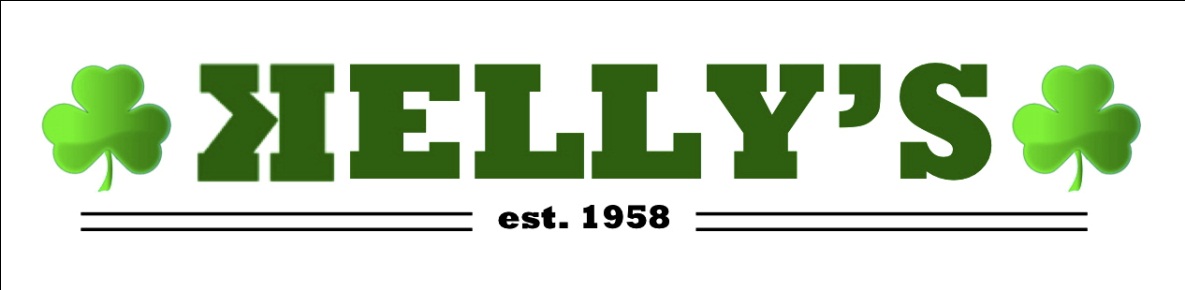 